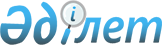 О внесении изменений и дополнений в решение Есильского районного маслихата от 24 декабря 2018 года № 41/2 "О районном бюджете на 2019-2021 годы"Решение Есильского районного маслихата Акмолинской области от 21 мая 2019 года № 51/2. Зарегистрировано Департаментом юстиции Акмолинской области 22 мая 2019 года № 7202
      Примечание РЦПИ.

      В тексте документа сохранена пунктуация и орфография оригинала.
      В соответствии с пунктом 4 статьи 106, пунктом 1 статьи 111 Бюджетного кодекса Республики Казахстан от 4 декабря 2008 года, статьей 6 Закона Республики Казахстан от 23 января 2001 года "О местном государственном управлении и самоуправлении в Республике Казахстан", Есильский районный маслихат РЕШИЛ:
      1. Внести в решение Есильского районного маслихата "О районном бюджете на 2019-2021 годы" от 24 декабря 2018 года № 41/2 (зарегистрировано в Реестре государственной регистрации нормативных правовых актов № 6994, опубликовано 4 января 2019 года в Эталонном контрольном банке нормативных правовых актов Республики Казахстан в электронном виде) следующие изменения и дополнения:
      пункт 1 изложить в новой редакции:
      "1. Утвердить районный бюджет на 2019-2021 годы, согласно приложениям 1, 2 и 3 соответственно, в том числе на 2019 год в следующих объемах:
      1) доходы 4611262 тысячи тенге, в том числе по:
      налоговым поступлениям 779940 тысяч тенге;
      неналоговым поступлениям 13222,4 тысячи тенге;
      поступлениям от продажи основного капитала 21691 тысяча тенге;
      поступлениям трансфертов 3796408,6 тысяч тенге;
      2) затраты 4655522,8 тысяч тенге;
      3) чистое бюджетное кредитование (-11834,2) тысячи тенге, в том числе:
      бюджетные кредиты 3788 тысяч тенге;
      погашение бюджетных кредитов 15622,2 тысячи тенге;
      4) сальдо по операциям с финансовыми активами 0 тысяч тенге, в том числе:
      приобретение финансовых активов 0 тысяч тенге;
      5) дефицит (профицит) бюджета (- 32426,6) тысяч тенге;
      6) финансирование дефицита (использование профицита) бюджета 32426,6 тысяч тенге.";
      дополнить пунктом 7-2 следующего содержания:
      "7-2. Учесть, что в составе расходов районного бюджета на 2019 год предусмотрены целевые трансферты из областного бюджета бюджетам города Есиль, Красивинского сельского округа согласно приложению 13.
      Распределение указанных сумм целевых трансфертов определяется постановлением акимата Есильского района.";
      пункт 9 изложить в новой редакции:
      "9. Учесть, что в районном бюджете на 2019 год предусмотрено погашение бюджетных кредитов в областной бюджет в сумме 15622,2 тысячи тенге, в том числе: погашение долга местного исполнительного органа перед вышестоящим бюджетом - 3609 тысяч тенге, возврат неиспользованных бюджетных кредитов, выданных из областного бюджета – 19,6 тысяч тенге, возврат использованных не по целевому назначению бюджетных кредитов, выданных из областного бюджета – 11993,6 тысяч тенге.";
      пункт 11 изложить в новой редакции:
      "11. Утвердить резерв местного исполнительного органа района на 2019 год в сумме 2517,6 тысяч тенге.";
      приложения 1, 4, 5, 6, 8, 12 к указанному решению изложить в новой редакции согласно приложениям 1, 2, 3, 4, 5, 6 к настоящему решению;
      дополнить приложением 13 к указанному решению согласно приложению 7 к настоящему решению.
      2. Настоящее решение вступает в силу со дня государственной регистрации в Департаменте юстиции Акмолинской области и вводится в действие с 1 января 2019 года.
      "СОГЛАСОВАНО" Районный бюджет на 2019 год Целевые трансферты и бюджетные кредиты из республиканского бюджета на 2019 год Целевые трансферты из областного бюджета на 2019 год Целевые трансферты из районного бюджета бюджету города Есиль на 2019 год Бюджетные программы поселка, сел, сельских округов на 2019 год Целевые трансферты из республиканского бюджета бюджетам города Есиль, Красивинского сельского округа на 2019 год Целевые трансферты из областного бюджета бюджетам города Есиль, Красивинского сельского округа на 2019 год
					© 2012. РГП на ПХВ «Институт законодательства и правовой информации Республики Казахстан» Министерства юстиции Республики Казахстан
				
      Председатель сессии,
исполняющая обязанности
секретаря районного маслихата

Л.Клименко

      Акимат Есильского района
Приложение 1 к решению
Есильского районного
маслихата от 21 мая
2019 года № 51/2Приложение 1 к решению
Есильского районного
маслихата от 24 декабря
2018 года № 41/2
Категория 
Категория 
Категория 
Категория 
Сумма
тысяч тенге
Класс
Класс
Класс
Сумма
тысяч тенге
Подкласс
Подкласс
Сумма
тысяч тенге
Наименование
Сумма
тысяч тенге
1
2
3
4
5
I. ДОХОДЫ
4611262
1
Налоговые поступления
779940
1
Подоходный налог
21117
2
Индивидуальный подоходный налог
21117
3
Социальный налог
309250
1
Социальный налог
309250
4
Налоги на собственность
329424
1
Налоги на имущество
274692
3
Земельный налог
12696
4
Налог на транспортные средства
33388
5
Единый земельный налог
8648
5
Внутренние налоги на товары, работы и услуги
106520
2
Акцизы 
4438
3
Поступления за использование природных и других ресурсов
84905
4
Сборы за ведение предпринимательской и профессиональной деятельности
17177
8
Обязательные платежи, взимаемые за совершение юридически значимых действий и (или) выдачу документов уполномоченными на то государственными органами или должностными лицами
13629
1
Государственная пошлина
13629
2
Неналоговые поступления
13222,4
1
Доходы от государственной собственности
5752
5
Доходы от аренды имущества, находящегося в государственной собственности
5084
7
Вознаграждения по кредитам, выданным из государственного бюджета
668
4
Штрафы, пени, санкции, взыскания, налагаемые государственными учреждениями, финансируемыми из государственного бюджета, а также содержащимися и финансируемыми из бюджета (сметы расходов) Национального Банка Республики Казахстан
3469,4
1
Штрафы, пени, санкции, взыскания, налагаемые государственными учреждениями, финансируемыми из государственного бюджета, а также содержащимися и финансируемыми из бюджета (сметы расходов) Национального Банка Республики Казахстан, за исключением поступлений от организаций нефтяного сектора и в Фонд компенсации потерпевшим
3469,4
6
Прочие неналоговые поступления
4001
1
Прочие неналоговые поступления
4001
3
Поступления от продажи основного капитала
21691
1
Продажа государственного имущества, закрепленного за государственными учреждениями
6091
1
Продажа государственного имущества, закрепленного за государственными учреждениями
6091
3
Продажа земли и нематериальных активов
15600
1
Продажа земли
15600
4
Поступления трансфертов
3796408,6
2
Трансферты из вышестоящих органов государственного управления
3796408,6
2
Трансферты из областного бюджета
3796408,6
Функциональная группа
Функциональная группа
Функциональная группа
Функциональная группа
Сумма
Администратор бюджетных программ
Администратор бюджетных программ
Администратор бюджетных программ
Сумма
Программа 
Программа 
Сумма
Наименование
Сумма
1
2
3
4
5
II. Затраты
4655522,8
01
Государственные услуги общего характера
357602,2
112
Аппарат маслихата района (города областного значения)
18171,8
001
Услуги по обеспечению деятельности маслихата района (города областного значения)
18171,8
122
Аппарат акима района (города областного значения)
91368
001
Услуги по обеспечению деятельности акима района (города областного значения)
89333
003
Капитальные расходы государственного органа
2035
123
Аппарат акима района в городе, города районного значения, поселка, села, сельского округа
169720,4
001
Услуги по обеспечению деятельности акима района в городе, города районного значения, поселка, села, сельского округа
162527,6
022
Капитальные расходы государственного органа
7192,8
458
Отдел жилищно-коммунального хозяйства, пассажирского транспорта и автомобильных дорог района (города областного значения)
36991
001
Услуги по реализации государственной политики на местном уровне в области жилищно-коммунального хозяйства, пассажирского транспорта и автомобильных дорог 
17986
113
Целевые текущие трансферты из местных бюджетов
19005
459
Отдел экономики и финансов района (города областного значения)
33814
001
Услуги по реализации государственной политики в области формирования и развития экономической политики, государственного планирования, исполнения бюджета и управления коммунальной собственностью района (города областного значения)
30163
003
Проведение оценки имущества в целях налогообложения
800
010
Приватизация, управление коммунальным имуществом, постприватизационная деятельность и регулирование споров, связанных с этим
411
015
Капитальные расходы государственного органа
1840
113
Целевые текущие трансферты из местных бюджетов
600
494
Отдел предпринимательства и промышленности района (города областного значения)
7537
001
Услуги по реализации государственной политики на местном уровне в области развития предпринимательства и промышленности
7537
02
Оборона
10294
122
Аппарат акима района (города областного значения)
10294
005
Мероприятия в рамках исполнения всеобщей воинской обязанности
4424
006
Предупреждение и ликвидация чрезвычайных ситуаций масштаба района (города областного значения)
5870
04
Образование
2647130,2
464
Отдел образования района (города областного значения)
2619351,3
001
Услуги по реализации государственной политики на местном уровне в области образования 
15274
003
Общеобразовательное обучение
2024729,3
005
Приобретение и доставка учебников, учебно-методических комплексов для государственных учреждений образования района (города областного значения)
31511
006
Дополнительное образование для детей 
75756
009
Обеспечение деятельности организаций дошкольного воспитания и обучения
89571
015
Ежемесячные выплаты денежных средств опекунам (попечителям) на содержание ребенка-сироты (детей-сирот), и ребенка (детей), оставшегося без попечения родителей
18891
023
Методическая работа
19565
040
Реализация государственного образовательного заказа в дошкольных организациях образования 
322000
067
Капитальные расходы подведомственных государственных учреждений и организаций
22054
465
Отдел физической культуры и спорта района (города областного значения)
27778,9
017
Дополнительное образование для детей и юношества по спорту
27778,9
06
Социальная помощь и социальное обеспечение
284457,5
451
Отдел занятости и социальных программ района (города областного значения)
267564,3
001
Услуги по реализации государственной политики на местном уровне в области обеспечения занятости и реализации социальных программ для населения
24593
002
Программа занятости
70089,8
005
Государственная адресная социальная помощь
61791
006
Оказание жилищной помощи
1000
007
Социальная помощь отдельным категориям нуждающихся граждан по решениям местных представительных органов
41135,5
010
Материальное обеспечение детей-инвалидов, воспитывающихся и обучающихся на дому
1023
011
Оплата услуг по зачислению, выплате и доставке пособий и других социальных выплат
226
014
Оказание социальной помощи нуждающимся гражданам на дому
29938
017
Обеспечение нуждающихся инвалидов обязательными гигиеническими средствами и предоставление услуг специалистами жестового языка, индивидуальными помощниками в соответствии с индивидуальной программой реабилитации инвалида
4719
023
Обеспечение деятельности центров занятости населения
23290
050
Обеспечение прав и улучшение качества жизни инвалидов в Республике Казахстан
5178
054
Размещение государственного социального заказа в неправительственных организациях
4581
458
Отдел жилищно-коммунального хозяйства, пассажирского транспорта и автомобильных дорог района (города областного значения)
3175,2
068
Социальная поддержка отдельных категорий граждан в виде льготного, бесплатного проезда на городском общественном транспорте (кроме такси) по решению местных представительных органов
3175,2
464
Отдел образования района (города областного значения)
13718
030
Содержание ребенка (детей), переданного патронатным воспитателям
10966
031
Государственная поддержка по содержанию детей-сирот и детей, оставшихся без попечения родителей, в детских домах семейного типа и приемных семьях
2752
07
Жилищно-коммунальное хозяйство
757222
458
Отдел жилищно-коммунального хозяйства, пассажирского транспорта и автомобильных дорог района (города областного значения)
15665
012
Функционирование системы водоснабжения и водоотведения
5000
016
Обеспечение санитарии населенных пунктов
3465
018
Благоустройство и озеленение населенных пунктов
7200
472
Отдел строительства, архитектуры и градостроительства района (города областного значения)
736303
006
Развитие системы водоснабжения и водоотведения
14000
058
Развитие системы водоснабжения и водоотведения в сельских населенных пунктах
692303
098
Приобретение жилья коммунального жилищного фонда
30000
479
Отдел жилищной инспекции района (города областного значения)
5254
001
Услуги по реализации государственной политики на местном уровне в области жилищного фонда
5254
08
Культура, спорт, туризм и информационное пространство
203610
455
Отдел культуры и развития языков района (города областного значения)
146790
001
Услуги по реализации государственной политики на местном уровне в области развития языков и культуры
10351
003
Поддержка культурно-досуговой работы
76583
006
Функционирование районных (городских) библиотек
39777
007
Развитие государственного языка и других языков народа Казахстана
9260
010
Капитальные расходы государственного органа
3500
032
Капитальные расходы подведомственных государственных учреждений и организаций
7319
456
Отдел внутренней политики района (города областного значения)
32343
001
Услуги по реализации государственной политики на местном уровне в области информации, укрепления государственности и формирования социального оптимизма граждан
12188
002
Услуги по проведению государственной информационной политики
6000
003
Реализация мероприятий в сфере молодежной политики
14155
465
Отдел физической культуры и спорта района (города областного значения)
24477
001
Услуги по реализации государственной политики на местном уровне в сфере физической культуры и спорта
12286
006
Проведение спортивных соревнований на районном (города областного значения) уровне
4701
007
Подготовка и участие членов сборных команд района (города областного значения) по различным видам спорта на областных спортивных соревнованиях
7490
10
Сельское, водное, лесное, рыбное хозяйство, особо охраняемые природные территории, охрана окружающей среды и животного мира, земельные отношения
92955
459
Отдел экономики и финансов района (города областного значения)
2016
099
Реализация мер по оказанию социальной поддержки специалистов
2016
462
Отдел сельского хозяйства района (города областного значения)
24196
001
Услуги по реализации государственной политики на местном уровне в сфере сельского хозяйства
20072
006
Капитальные расходы государственного органа
4124
463
Отдел земельных отношений района (города областного значения)
16615
001
Услуги по реализации государственной политики в области регулирования земельных отношений на территории района (города областного значения
11424
003
Земельно-хозяйственное устройство населенных пунктов
5191
473
Отдел ветеринарии района (города областного значения)
50128
001
Услуги по реализации государственной политики на местном уровне в сфере ветеринарии
14575
010
Проведение мероприятий по идентификации сельскохозяйственных животных
910
011
Проведение противоэпизоотических мероприятий
32743
047
Возмещение владельцам стоимости обезвреженных (обеззараженных) и переработанных без изъятия животных, продукции и сырья животного происхождения, представляющих опасность для здоровья животных и человека
1900
11
Промышленность, архитектурная, градостроительная и строительная деятельность
14736
472
Отдел строительства, архитектуры и градостроительства района (города областного значения)
14736
001
Услуги по реализации государственной политики в области строительства, архитектуры и градостроительства на местном уровне
14736
12
Транспорт и коммуникации
99233
458
Отдел жилищно-коммунального хозяйства, пассажирского транспорта и автомобильных дорог района (города областного значения)
99233
023
Обеспечение функционирования автомобильных дорог
99233
13
Прочие
18573,6
458
Отдел жилищно-коммунального хозяйства, пассажирского транспорта и автомобильных дорог района (города областного значения)
13975
040
Реализация мер по содействию экономическому развитию регионов в рамках Программы развития регионов до 2020 года
13975
459
Отдел экономики и финансов района (города областного значения)
4598,6
012
Резерв местного исполнительного органа района (города областного значения)
2517,6
026
Целевые текущие трансферты бюджетам города районного значения, села, поселка, сельского округа на повышение заработной платы отдельных категорий гражданских служащих, работников организаций, содержащихся за счҰт средств государственного бюджета, работников казҰнных предприятий
2081
14
Обслуживание долга
3666,4
459
Отдел экономики и финансов района (города областного значения)
3666,4
021
Обслуживание долга местных исполнительных органов по выплате вознаграждений и иных платежей по займам из областного бюджета
3666,4
15
Трансферты
166042,9
459
Отдел экономики и финансов района (города областного значения)
166042,9
006
Возврат неиспользованных (недоиспользованных) целевых трансфертов
458,9
024
Целевые текущие трансферты из нижестоящего бюджета на компенсацию потерь вышестоящего бюджета в связи с изменением законодательства
128840
038
Субвенции
14564
051
Трансферты органам местного самоуправления
22180
III. Чистое бюджетное кредитование
-11834,2
Бюджетные кредиты
3788
10
Сельское, водное, лесное, рыбное хозяйство, особо охраняемые природные территории, охрана окружающей среды и животного мира, земельные отношения
3788
459
Отдел экономики и финансов района (города областного значения)
3788
018
Бюджетные кредиты для реализации мер социальной поддержки специалистов 
3788
5
Погашение бюджетных кредитов
15622,2
01
Погашение бюджетных кредитов
15622,2
1
Погашение бюджетных кредитов, выданных из государственного бюджета
3609
2
Возврат сумм бюджетных кредитов
12013,2
IV. Сальдо по операциям с финансовыми активами
0
Приобретение финансовых активов
0
V. Дефицит (профицит) бюджета 
-32426,6
VI. Финансирование дефицита (использование профицита) бюджета
32426,6
7
Поступление займов
3788
01
Внутренние государственные займы
3788
2
Договоры займа
3788
16
Погашение займов
15622,2
459
Отдел экономики и финансов района (города областного значения)
15622,2
005
Погашение долга местного исполнительного органа перед вышестоящим бюджетом
3609
022
Возврат неиспользованных бюджетных кредитов, выданных из местного бюджета
19,6
025
Возврат, использованных не по целевому назначению кредитов, выданных из местного бюджета
11993,6
8
Движение остатков бюджетных средств
44260,8
01
Свободные остатки бюджетных средств
44260,8
1
Свободные остатки бюджетных средств
44260,8Приложение 2 к решению
Есильского районного
маслихата от 21 мая
2019 года № 51/2Приложение 4 к решению
Есильского районного
маслихата от 24 декабря
2018 года № 41/2
Наименование
Сумма
тысяч тенге
1
2
Всего
1151093,3
Целевые текущие трансферты
538345,3
в том числе:
На повышение заработной платы отдельных категорий гражданских служащих, работников организаций, содержащихся за счҰт средств государственного бюджета, работников казҰнных предприятий
186891
Отдел занятости и социальных программ района 
106235,3
На развитие рынка труда, в том числе:
37109,3
на частичное субсидирование заработной платы и молодежную практику
16554,3
на оказание мер государственной поддержки лицам, добровольно переселяющимся гражданам в регионы, определенные Правительством Республики Казахстан и работодателям оказывающим содействие в переселении
355
на предоставление государственных грантов на реализацию новых бизнес-идей
20200
На размещение государственного социального заказа в неправительственных организациях
3806
На увеличение норм обеспечения инвалидов обязательными гигиеническими средствами
3748
На расширение Перечня технических вспомогательных (компенсаторных) средств
1430
На внедрение консультантов по социальной работе и ассистентов в центрах занятости населения
7778
На выплату государственной адресной социальной помощи
52364
Отдел образования района
245219
На доплату учителям, прошедшим стажировку по языковым курсам
483
На доплату учителям за замещение на период обучения основного сотрудника
4146
На доплату за квалификацию педагогического мастерства учителям, прошедшим национальный квалификационный тест и реализующим образовательные программы начального, основного и общего среднего образования
79360
На доплату учителям организаций образования, реализующих учебные программы начального, основного и общего среднего образования по обновленному содержанию образования
161230
Целевые трансферты на развитие
608960
в том числе:
Отдел строительства, архитектуры и градостроительства района
608960
На развитие системы водоснабжения и водоотведения в сельских населенных пунктах в рамках Программы развития регионов до 2020 года
608960
Бюджетные кредиты
3788
в том числе:
Отдел экономики и финансов района
3788
Для реализации мер социальной поддержки специалистов 
3788Приложение 3 к решению
Есильского районного
маслихата от 21 мая
2019 года № 51/2Приложение 5 к решению
Есильского районного
маслихата от 24 декабря
2018 года № 41/2
Наименование
Сумма
тысяч тенге
1
2
Всего
258258,3
Целевые текущие трансферты
174915,3
в том числе:
Отдел образования района
27283
На открытие IT-классов в школах
5023
На обеспечение школьной формой и канцелярскими товарами учащихся школ из малообеспеченных семей
10116
На приобретение и доставку учебников для школ
10894
На внедрение Программы "Формирование здоровья и жизненных навыков и превенции суицида среди несовершеннолетних"
1250
Отдел ветеринарии района 
34643
На проведение противоэпизоотических мероприятий
32743
Возмещение стоимости сельскохозяйственных животных (крупного и мелкого рогатого скота) больных бруцеллезом направленных на санитарный убой
1900
Отдел занятости и социальных программ района
27614,1
На развитие рынка труда, в том числе:
1400
на трудоустройство через частные агентства занятости
1400
На реализацию краткосрочного профессионального обучения
12324
На субсидии по возмещению расходов по найму (аренде) жилья для переселенцев и оралманов
545,5
На выплату единовременной материальной помощи к 30- летию вывода Советских войск из Афганистана
2121
На оказание единовременной социальной помощи многодетным семьям по заявлению при наступлении трудной жизненной ситуации, доход которых не превышает величину прожиточного минимума
3143,6
На выплату государственной адресной социальной помощи
8080
Отдел строительства, архитектуры и градостроительства района
30000
На приобретение жилья
30000
Отдел жилищно-коммунального хозяйства, пассажирского транспорта и автомобильных дорог района 
53175,2
На ремонт автомобильных дорог 
50000
На обеспечение льготного проезда многодетных матерей и детей из многодетных семей
3175,2
Отдел экономики и финансов района
2200
На внедрение единой информационной площадки учета исполнения бюджета
2200
Целевые трансферты на развитие
83343
в том числе:
Отдел строительства, архитектуры и градостроительства района
83343
На развитие систем водоснабжения в сельских населенных пунктах
83343Приложение 4 к решению
Есильского районного
маслихата от 21 мая
2019 года № 51/2Приложение 6 к решению
Есильского районного
маслихата от 24 декабря
2018 года № 41/2
Наименование
Сумма
тысяч тенге
1
2
Всего
19005
Целевые текущие трансферты
19005
в том числе:
Отдел жилищно-коммунального хозяйства, пассажирского транспорта и автомобильных дорог района 
19005
На обустройство пешеходных дорожек города Есиль
9765
На обустройство и благоустройство площади памятника Воинов-интернационалистов
1000
На благоустройство города Есиль
600
На обустройство и благоустройство сквера по улице Жабаева города Есиль
7640Приложение 5 к решению
Есильского районного
маслихата от 21 мая
2019 года № 51/2Приложение 8 к решению
Есильского районного
маслихата от 24 декабря
2018 года № 41/2
Функциональная группа
Функциональная группа
Функциональная группа
Функциональная группа
Сумма
тысяч тенге
Администратор бюджетных программ
Администратор бюджетных программ
Администратор бюджетных программ
Сумма
тысяч тенге
Программа 
Программа 
Сумма
тысяч тенге
Наименование
Сумма
тысяч тенге
1
2
3
4
5
01
Государственные услуги общего характера
169720,4
123
Аппарат акима района в городе, города районного значения, поселка, села, сельского округа
169720,4
001
Услуги по обеспечению деятельности акима района в городе, города районного значения, поселка, села, сельского округа
162527,6
Аппарат акима села Аксай Есильского района
10916,9
Аппарат акима Бузулукского сельского округа Есильского района
11455,9
Аппарат акима Двуреченского сельского округа Есильского района
10597
Аппарат акима Жаныспайского сельского округа Есильского района
9593,7
Аппарат акима Зареченского сельского округа Есильского района
10924
Аппарат акима села Знаменка Есильского района
9574
Аппарат акима Интернационального сельского округа Есильского района
9006
Аппарат акима Каракольского сельского округа Есильского района
11225
Аппарат акима села Курское Есильского района
6309,4
Аппарат акима посҰлка Красногорский Есильского района
15955
Аппарат акима села Московское Есильского района
9464
Аппарат акима села Орловка Есильского района
9017
Аппарат акима села Раздольное Есильского района
9172,2
Аппарат акима села Свободное Есильского района
11966
Аппарат акима Юбилейного сельского округа Есильского района
9846,5
Аппарат акима села Ярославка Есильского района
7505
022
Капитальные расходы государственного органа
7192,8
Аппарат акима села Знаменка Есильского района
3392,8
Аппарат акима села Орловка Есильского района
3800Приложение 6 к решению
Есильского районного
маслихата от 21 мая
2019 года № 51/2Приложение 12 к решению
Есильского районного
маслихата от 24 декабря
2018 года № 41/2
Наименование
Сумма
тысяч тенге
1
2
Всего
2081
Целевые текущие трансферты
2081
в том числе:
Отдел экономики и финансов района
2081
На повышение заработной платы отдельных категорий гражданских служащих, работников организаций, содержащихся за счҰт средств государственного бюджета, работников казҰнных предприятий
2081
в том числе:
Аппарат акима города Есиль
659
Аппарат акима Красивинского сельского округа
1422Приложение 7 к решению
Есильского районного
маслихата от 21 мая
2019 года № 51/2Приложение 13 к решению
Есильского районного
маслихата от 24 декабря
2018 года № 41/2
Наименование
Сумма
тысяч тенге
1
2
Всего
600
Целевые текущие трансферты
600
в том числе:
Отдел экономики и финансов района
600
На внедрение единой информационной площадки учета исполнения бюджета
600
в том числе:
Аппарат акима города Есиль
300
Аппарат акима Красивинского сельского округа
300